Adolescentes de entre 13 y 17 años, el grupo de jóvenes que muestra mayor tasa adictiva a juegos de azar online
Fundación Adsis, a través del Programa de Prevención de Tecnoadicciones y otras conductas adictivas del Centro Aluesa, ha impulsado un estudio que explora el juego patológico online en los y las jóvenes Más de 2.300 estudiantes de las Islas Canarias han participado en la investigación que diagnostica a qué nivel se presentan indicadores adictivos al juego de azar y apuestas deportivas onlineEl estudio se presenta en el marco del Día Nacional sin Juegos de Azar que se celebra el próximo 29 de octubre25 de octubre de 2022. – Los juegos de azar y las apuestas deportivas online cada vez tienen un mayor impacto en el desarrollo de las y los jóvenes. Respecto al año pasado, se ha producido un incremento del riesgo adictivo, hecho que hace patente la necesidad de regular este tipo de conductas de ocio digital que son nocivas para la salud mental de la población adolescente.Con el fin de analizar esta realidad, Fundación Adsis presenta el Estudio Diagnóstico sobre el juego patológico online en población adolescente y joven, impulsado a través del Programa de Prevención de Tecnoadicciones y otras conductas adictivas del Centro Aluesa. Un total de 2.355 estudiantes de entre 9 y 20 años de centros educativos y de educación no formal participaron en la investigación a través de una encuesta promovida en las Islas Canarias. El estudio explora hasta qué punto la juventud presenta indicadores adictivos al juego de azar online y apuestas deportivas, en esta etapa evolutiva tan vulnerable.El análisis revela que el 12% de la juventud canaria presenta indicadores adictivos, porcentaje que ha incrementado respecto al curso anterior (2020-2021). Concretamente, adolescentes entre 13 y 17 años son las edades que muestran mayores tasas adictivas en todos los indicadores. También destaca que del conjunto de jóvenes que presenta problemas con el juego, culpabilidad por jugar/apostar y que reconoce haber intentado dejarlo sin conseguirlo, un 65% de la muestra pertenece precisamente a la franja de jóvenes que tienen de 13 a 17 años. En esta línea, otro factor preocupante que comparte la investigación es que el 86% de los y las jóvenes que reconocen tener problemas por el juego de azar online son menores de edad.“La población menor de edad no solo apuesta, sino que reconoce tener problemas con el juego de azar online y presenta altas tasas de indicadores de adicción. Además, también hemos detectado que las chicas adolescentes son las que muestran mayores niveles de intentos de dejarlo sin éxito, lo que indica que ellas tienen una mayor conciencia del problema”, apunta Óscar Lorenzo, psicólogo y coordinador del Centro Aluesa de Fundación Adsis en Canarias.La presentación del Estudio Diagnóstico sobre el juego patológico online en población adolescente y joven se ha publicado en el marco del Día Nacional sin Juegos de Azar, que se celebra el 29 de octubre. Con el objetivo de estudiar los efectos y el riesgo adictivo de los juegos de azar y apuestas deportivas online, la investigación destaca la necesidad de centrar la prevención del juego patológico en la detección y el tratamiento precoz en población adolescente entre 13 y 17 años y haciendo énfasis en la perspectiva de género.Consulta la investigación completa: Estudio Diagnóstico sobre el juego patológico online en población adolescente y joven.Fundación Adsis, siempre al lado de las personasFundación Adsis es una entidad sin ánimo de lucro que lucha para construir una sociedad más justa, solidaria e inclusiva. Trabaja desde la cercanía y el acompañamiento, comprometida con las personas en riesgo de exclusión social para que logren desarrollar sus proyectos de vida. Su acción social tiene más de 56 años de historia. Desde que se estableció como fundación hace 26 años ha acompañado a más de 950.000 personas en España y América Latina.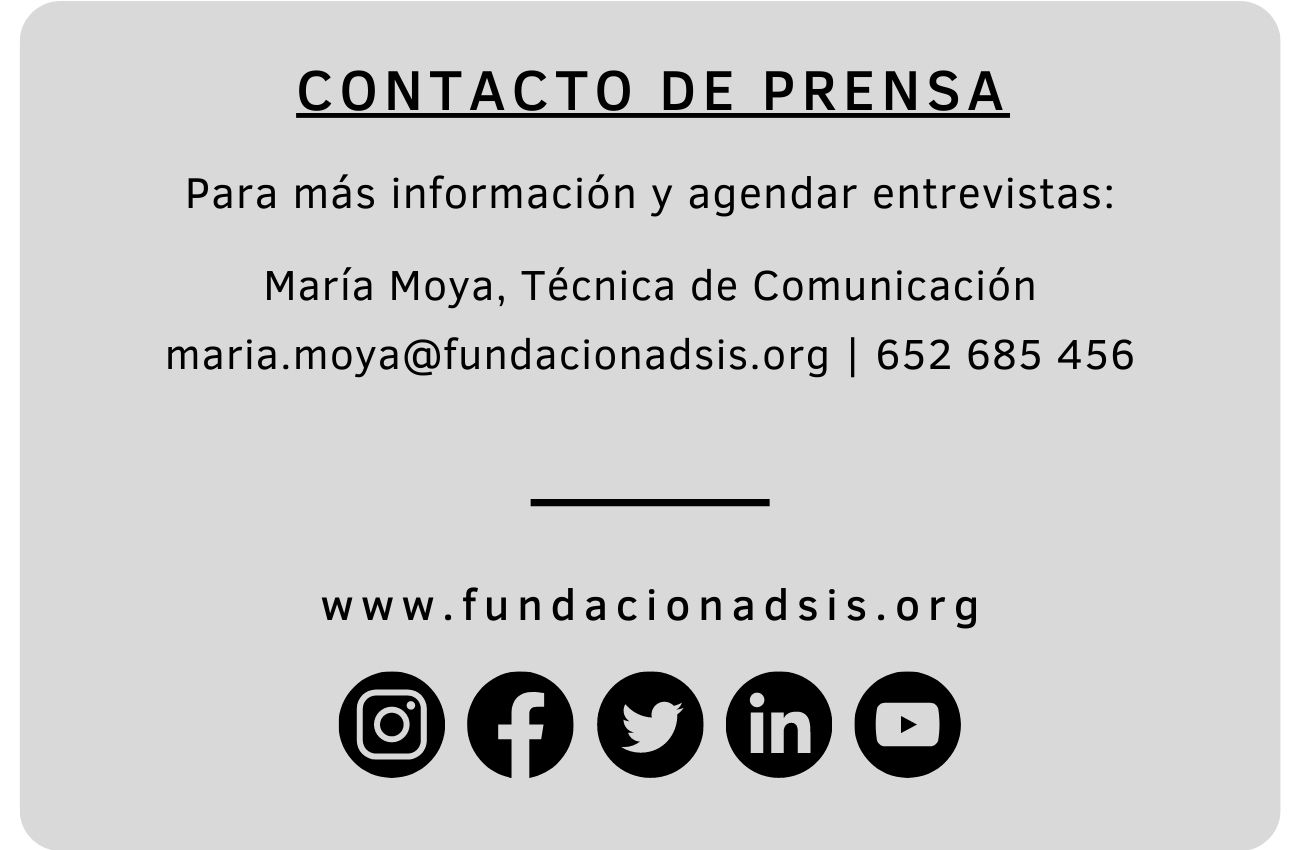 